Павлодар қаласының Кенжекөл жалпы орта білім беру мектебіКөпмәдениетті және көркем-эстетикалық тәрбиеПоликультурное и художественно-эстетическое воспитание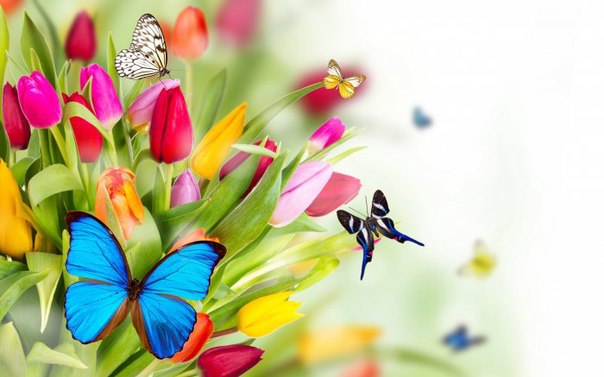 Кенжекөл, 2016    «Бекітемін»       									    мектеп директоры:                   								   Ақылжанова С.З.    ______________Кенжекөл жалпы орта білім беру мектебінің 2015-2016 оқу жылына арналған көпмәдениетті және көркем-эстетикалық тәрбие бойынша жұмыс жоспарыМақсаты: Білім беру ұйымдарының білім беру кеңістігін тұлғаның өзін-өзі сәйкестендіруінің көпмәдениетті ортасы ретінде құру, тұлғаның қоғамдағы жалпымәдени мінез-құлық дағдыларын қалыптастыру, оның өнердегі және болмыстағы эстетикалық нысандарды қабылдау, меңгеру және бағалау әзірлігін дамыту. Бағалау критерийлері (қарым-қатынасы арқылы): - толеранттылық және ғаламдық пікір; - көпмәдениеттілік және көптілділікті; - мәдениетаралық әрекет; - мемлекеттік тілді, орыс, ағылшын және өзге тілдерді білу; - қоғамда және қоғамдық орындардағы жалпыға ортақ мінез-құлық нормаларын; - қарым-қатынас мәдениетін; - эстетикалық мұраттарға, көркемөнер құндылықтарына; - шығармашылық ой мен қиялға, шығармашылық қызметті қалыптастыруға қызығушылық, ұмтылыс таныту. №Шаралар Өту мерзімі Жауаптылар 1Білім күні1 қыркүйекАкылжанова С.З.Жомартова Г.С.2Жалпы мектеп және сыныптағы бұрыштамаларды дайындау. 1-11 сыныптартамыз-қыркүйекСынып жетекшілер3Эстетикалық бағыттағы үйірме жұмыстарын ұйымдастыруқыркүйекЖомартова Г.С.Үйірме жетекшілері4«Өлкеміздегі күз» апталығықыркүйек   Морозова О.Н.Зардхан Н.З.5Ұстаздар мерекесіқазанЖомартова Г.С.Мусина Е.П.Жоғарғы сынып кеңесі6Сынып сағаттары:«Берік достық, ажырамас…» - 1-4 сыныптар«Егер досыңмен жолға шықсан…» - 5-8 сыныптар«Әсемдікпен серіктес болу» - 9-11 сыныптарқазанСыынп жетекшілер7«Біз қонаққа барамыз» конкурсы (6-8 сыныптар)қазанСеримова М.Ш.8«Күз  аруы» конкурсы,  8-11 сыныптарқазанРадикова С.Р.Морозова О.Н.Зардхан Н.З.9Суреттер бойынша әңгіме құру. Ғалым Каржасов «Суретшінің әлемінде».1-11 сыныптарқарашаРадикова С.Р.10«Біз араласа білеміз бе?» ойын бағдарламасы қарашаСеримова М.Ш.11 «Араласуға үйренеміз» іскери ойыны, 9-11 сыныптаржелтоқсанСеримова М.Ш.12 «Сыпайылық турнирі» конкурсы,  1-4 сыныптаржелтоқсанСеримова М.Ш.Сынып жетекшілер13 «Кішкентай мыстан кемпір, армысың» конкурсы, 8-10 сыныптаржелтоқсанСеримова М.Ш.14Көркем мұражайға саяхат, 7 сыныптаржелтоқсанЖомартова Г.С.Сынып жетекшілер15Қалалық, облыстық, республикалық конкурстарға, көрмелерге қатысуды жалғастыру, 1-11 сыныптарЖыл бойыӘкімшілік 
Педагог- ұйымдастырушы16Оқушылар мен мұғалімдердің шығармашылық жұмыс көрмелерін өткізу, 1-11 сыныптарЖоспар бойынша Әкімшілік 
Педагог- ұйымдастырушы17Балалардың жас ерекшелігін ескере отырып түрлі тақырыптардағы көрмелерді өткізуЖоспар бойыншаТехнология, бейнелеу мұғалімдері18«Әбілхан Кастеев – ұлы суретші» суреттер бойынша әңгіме жүргізу. 8-11 сыныптарқаңтар Серимова М.Ш.19Сынып сағаттары:«Біздің айналамыздағы әлем», 1-4 сыныптар«Жан үйлесімділігі», 5-8 сыныптар«Адам, тұлға, азамат», 9-11 сыныптарқаңтарСынып жетекшілер20«Сіз сыпайылық ережесін білесіз бе?» іскери ойыны, 5-8 сыныптарқаңтарСеримова М.Ш.21 «Бұл қиын этикет» кітап көрмесі (5-11 сыныптар)ақпан Серимова М.Ш.22 «Мәдени киіну эстетикасы» сынып сағаты, 9-11 сыныптарнаурыз Сынып жетекшілер23 «Көктем аруы» конкурсы, 8-10 сыныптарнаурызЖомартова Г.С.Серимова М.Ш.24«Павлодар өлкесінің суретшілері» суреттер бойынша әңгімелесу, 5-11 сыныптарнаурызСеримова М.Ш.25 «Сыпайылық әлеміне саяхат» викторинасы, 5-6 сыныптарнаурызАсмус Л.А.Сынып жетекшілер26Түлектердің кездесу кешісәуірЖомартова Г.С.27 «Жұлдызды сәт» шарасымамырЖомартова Г.С.28Қазақстан халықтарының бірлік күні1 мамырЖомартова Г.С.29Отан қорғаушылар күні7 мамырЖомартова Г.С.30Жеңіс күні9 мамырЖомартова Г.С.31Соңғы қоңырау25 мамырЖомартова Г.С.32Түрлі тақырыптарға арналған суреттер, плакаттар, қолөнер, өлеңдер конкурстарына қатысу. 1-11 сыныптарЖыл бойыСынып жетекшілер33Жаңа жылдық шаралар (1-11 сыныптар) желтоқсанСынып жетекшілер34Халықаралық әйелдер мерекесінаурызЖомартова Г.С.35Тұлттық мерекелерді, дәстүрді, қолөнерді, мерекелерді зерттеу бойынша тақырыптық сынып сағаттары мен әңгімелесулернаурызСынып жетекшілер36 « Жас толқын» түлектер балы.маусымЖомартова Г.С.37Балаларды қорғау күніне арналған қалалық шараға қатысу.маусымМектеп жанындағы лагерь тәрбиешілері